BMW MOTORRAD S 1000 XR, 121kWWB10E4100L6D13784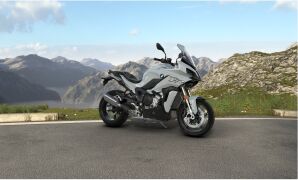 BarvaLedová šedá univerzální barvaZvláštní výbavy z výroby:0134 Adaptivní světlo do zatáček018B Regulace tažného momentu motoru0193 Keyless Ride019C Dynamic ESA Pro0202 Denní světlomet0219 Deluxe Headlight0222 Asistent řazení Pro0233 Paket Touring0235 Paket Dynamik0272 Příprava navigační zařízení0380 Návod k obsluze německy0519 Vyhřívané rukojeti0530 Kontrola tlaku v pneumatikách0538 Regulace rychlosti0589 Ochrana rukou0636 Sklopný stojan0665 Nosič zavazadel06AC Inteligentní nouzové volání06AE Teleservices0748 Provedení Německo0776 Sedadlo řidiče nízké079A HP carbonová sada08CA EU rozsah